Uznanie ojcostwa jest formą ustalenia ojcostwa i może nastąpić, jeżeli nie zachodzi domniemanie, że ojcem dziecka jest mąż jego matki, albo gdy domniemanie takie zostało obalone. Uznanie ojcostwa nie może nastąpić, jeżeli toczy się postępowanie sądowe o ustalenie ojcostwa. Przesłanką konieczną prawnej skuteczności uznania ojcostwa jest potwierdzenie przez matkę dziecka jego pochodzenia od określonego mężczyzny, przyznającego ojcostwo.Można uznać ojcostwo przed urodzeniem się dziecka już poczętego. Uznanie ojcostwa nie może nastąpić po osiągnięciu przez dziecko pełnoletniości. Oświadczenie o uznaniu ojcostwa można złożyć w każdym urzędzie stanu cywilnego. Oświadczenie konieczne do uznania ojcostwa może złożyć osoba, która ukończyła szesnaście lat, jednakże tylko przed sądem. Jeżeli dziecko zmarło przed osiągnięciem pełnoletności, uznanie ojcostwa może nastąpić w ciągu 6 miesięcy od dnia, w którym mężczyzna składający oświadczenie dowiedział się o śmierci dziecka, nie później niż do dnia, w którym dziecko osiągnęłoby pełnoletność.  Kierownik usc wydaje, na wniosek matki lub ojca dziecka, pisemne zaświadczenie potwierdzające uznanie ojcostwa.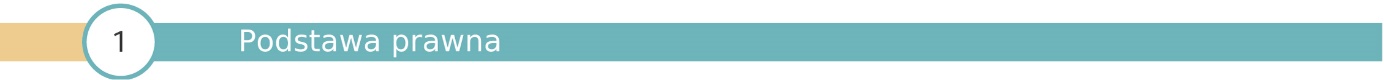 Art.  72-83 ustawy z dnia 25 lutego 1964r. Kodeks rodzinny i opiekuńczy (Dz. U. z 2019 poz.2086 ze zm.),Art. 63 ustawy z dnia 28 listopada 2014r. Prawo o aktach stanu cywilnego (Dz. U. z 2018 poz. 2224 ze zm.),Cz. I kol. 4 pkt 2 oraz cz. II kol. 4 pkt 6 załącznika do ustawy z dnia 16 listopada 2006r. o opłacie skarbowej (Dz. U z 2019 poz. 1000 ze zm.).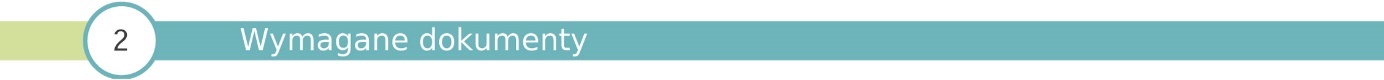 Podanie o przyjęcie oświadczenia o uznaniu ojcostwa,Dowody osobiste rodziców -do wglądu,Jeśli matka dziecka wstępowała już w związek małżeński - dokumenty wykazujące brak domniemania pochodzenia dziecka od męża matki (odpis skrócony aktu małżeństwa z adnotacją o ustaniu, unieważnieniu lub separacji  małżeństwa, ewentualnie prawomocne orzeczenie sądu),Zaświadczenie lekarskie – w przypadku dziecka poczętego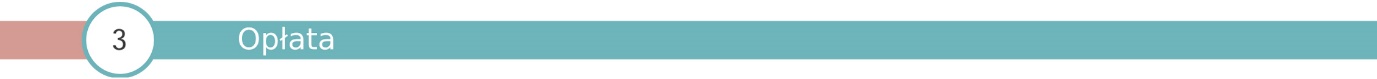 Zwolnione z opłaty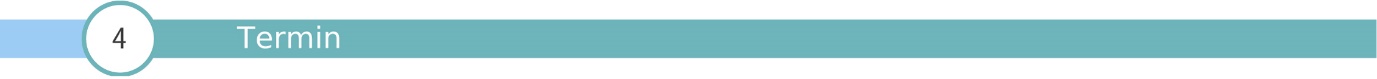 W dniu stawienia się stron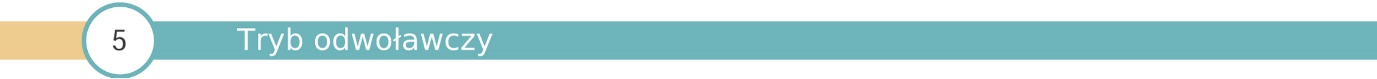 Jeżeli Kierownik USC odmówi przyjęcia oświadczeń, nie później niż w terminie 7 dni na piśmie powiadamia mężczyznę, który twierdzi, że jest ojcem dziecka i matkę dziecka o przyczynach odmowy i możliwości uznania ojcostwa przed sądem opiekuńczym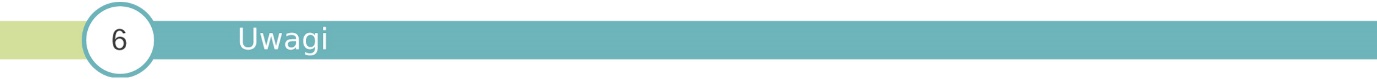 